W5 Homework – Due Tuesday 13th October 2020Look at the picture below.Answer these questions in your homework book in FULL SENTENCES!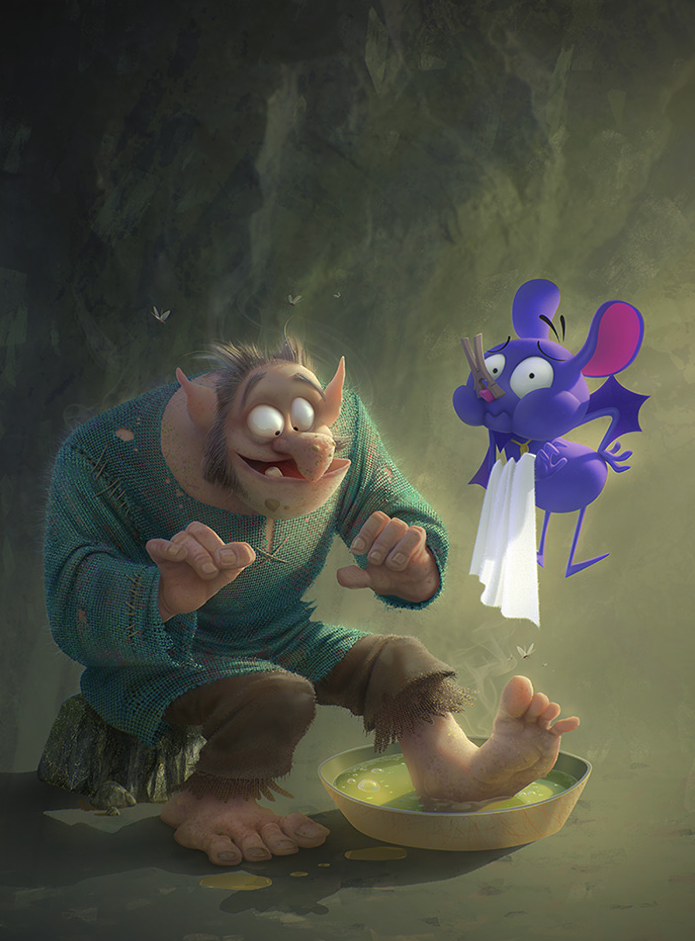 Spelling TestWrite these words down 5 times in your books Remember we have a spelling test on Tuesday 13th October 2020ImmigrationMigrated Italians AmericaItaly Poverty BetterEducation Facts 10.Opinions Times Table:Revise time tables that you are not confident in. You can write them out and get your mum, dad or brother and sister to test you. 